Wyprawka pierwszoklasisty rok szkolny 2019/20202 zeszyty 16 kartkowe w trzy linie czerwono-niebieskązeszyt 16 kartkowy w kratkę blok rysunkowy biały A-4blok rysunkowy z kolorowymi kartkami A-4blok techniczny  białyA-4blok  techniczny z kolorowymi kartkami  A-4papier kolorowy A-42 tekturowe teczki A-4 „na gumkę” farby plakatowe 12 koloroweplastelina 12 kolorówpodkładka do malowania farbamikubek niekapek na wodępędzle  3 grubościklej w sztyfciekredki drewniane – najlepiej trójkątne 12 kolorównożyczki szkolne z zaokrąglonymi końcówkamilinijka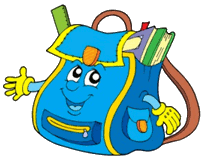 dwa ołówki HB (trójkątne)pióro wiecznegumkatemperówka z pojemnikiem na wiórkiobuwie na zmianę - na białej podeszwie Na zajęcia w-fworekbiała koszulkaczarne lub granatowe spodenkiMateriały plastyczne typu- bloki, papier kolorowy, pędzle, plastelina – umieszczamy w teczce i podpisujemy.